2022年硕士统考招生远程复试要求与注意事项为做好我所2022年度硕士统考招生网络远程复试工作，现就有关要求和注意事项说明如下，请同学们认真阅读并做好相关准备。一、网络远程复试的软件环境1、软件平台：远程复试平台为腾讯会议，（科技云为备用平台），考生要提前安装并熟练操作（两个平台）。腾讯会议下载地址：https://guanjia.qq.com/sem/971/index.html?ADTAG=media.buy.baidu.SEM 科技云下载地址：https://cc.cstcloud.cn/download；2、应急备用平台：科技云会用于复试时腾讯会议系统无法正常运行时的应急替代。二、考生复试需准备的用品本人二代居民身份证原件、准考证、2022年硕士招生远程视频复试考生诚信承诺书（个人签字版）。三、网络远程视频复试要求 （一）设备和网络基本要求 　　1.设备基本要求 考生需要准备可以支撑“双机位”运行的硬件和网络。即一部用于复试的设备（主机位），要求是笔记本电脑或台式机（带有摄像头、麦克风），另一部用于监控环境的设备（辅机位），带有摄像头的笔记本、台式机、平板电脑、手机均可；考生须提前对设备和网络做好测试，复试全程须保证设备电量充足。 　　考生复试中须关闭移动设备录屏、音乐、闹钟等可能影响正常复试的应用程序，并提前做好休眠时间、拒接电话和语音通话等设置，考试过程中不得接打电话，不得转换考试界面，视频监控设备不得中断。 2.“双机位”摆放要求： 复试前按要求安装调试好设备。考生端两台设备开启摄像头，主机位自带摄像头对准考生本人，辅机位摄像头从考生后方成45°拍摄。要保证考生考试屏幕能清晰地被复试专家组看到，见附图：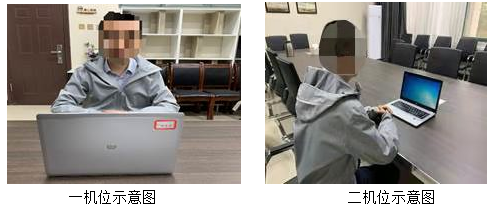 　　3.网络基本要求 　　确保网络畅通，建议同时使用高速宽带和4G/5G流量两种模式，如出现网路故障可及时调整为另一种模式继续复试。 　　（二）复试环境要求 　　考生应当选择独立、封闭、安静、明亮的复试房间，确保能清晰识别人脸。复试全程除考生本人外，不允许其他人在房间内或进入房间。　　（三）注意事项 1.考生在参加复试前，应再次检查复试设备、网络，确保正常畅通。关闭任何有可能影响复试全过程的应用程序。保持手机通话畅通。 　　2.考生应准时参加系统测试及复试，无特殊原因未按照工作人员通知时间到场备考的，经工作人员短信或电话提醒后，仍然未进场视为放弃复试资格，后果由考生个人承担。 　　3.考生复试过程中音频视频必须全程开启，应着装整齐，坐姿端正，全程正面免冠朝向摄像头，视线不能离开屏幕，保证头肩部及双手出现在视频画面正中间。4.复试过程中若发生考生方断网情况或设备故障，考生应立即主动联系研究生办。 5.复试过程中不得录制相关音频视频及截屏，不得在复试相关科目考试未全部结束前泄露考题信息，更不得在网上发布与复试相关的任何信息，一经查实，将按考试违规处理，取消复试成绩和录取资格，计入考生诚信档案。四、复试基本流程 1.考生复试将于3月25日进行，整体复试开始前半小时，考生应完成复试环境的准备工作，包括登录腾讯会议系统，音频视频测试，房间环境整理等。2. 复试按学科专业分别进行：（1）3月25日9：00-12：00，对报考”环境科学、环境工程、资源与环境“专业的考生进行复试，复试顺序将随机抽取。（2）3月25日14：00-18：00，对报考“地球化学、第四纪地质学“专业的考生进行复试，复试顺序将随机抽取；由工作人员按抽取顺序分别邀请复试考生进入会场复试，未收到邀请的考生不得擅自进入会场。3．进入复试区　　（1）手持摄像头，环绕360度展示应试环境。　　（2）手持身份证、准考证、本人签字的《诚信承诺书》分别向考官展示，等待考官截屏 。　　（3）共享屏幕播放PPT，同时露脸做3分钟自述，结束共享屏幕。 　　（4）复试专家组长组织专家对考生业务能力、英语口语及听力测试、综合素质进行考核。 　　（5）复试结束后，按照指令离开复试区，主动退出复试界面，退场后不得再进入会场。 （6）第一个考生面试结束后，工作人员将邀请第二个考生进入会场。依次类推完成所有考生的面试。